Consorzio 6 Toscana Sud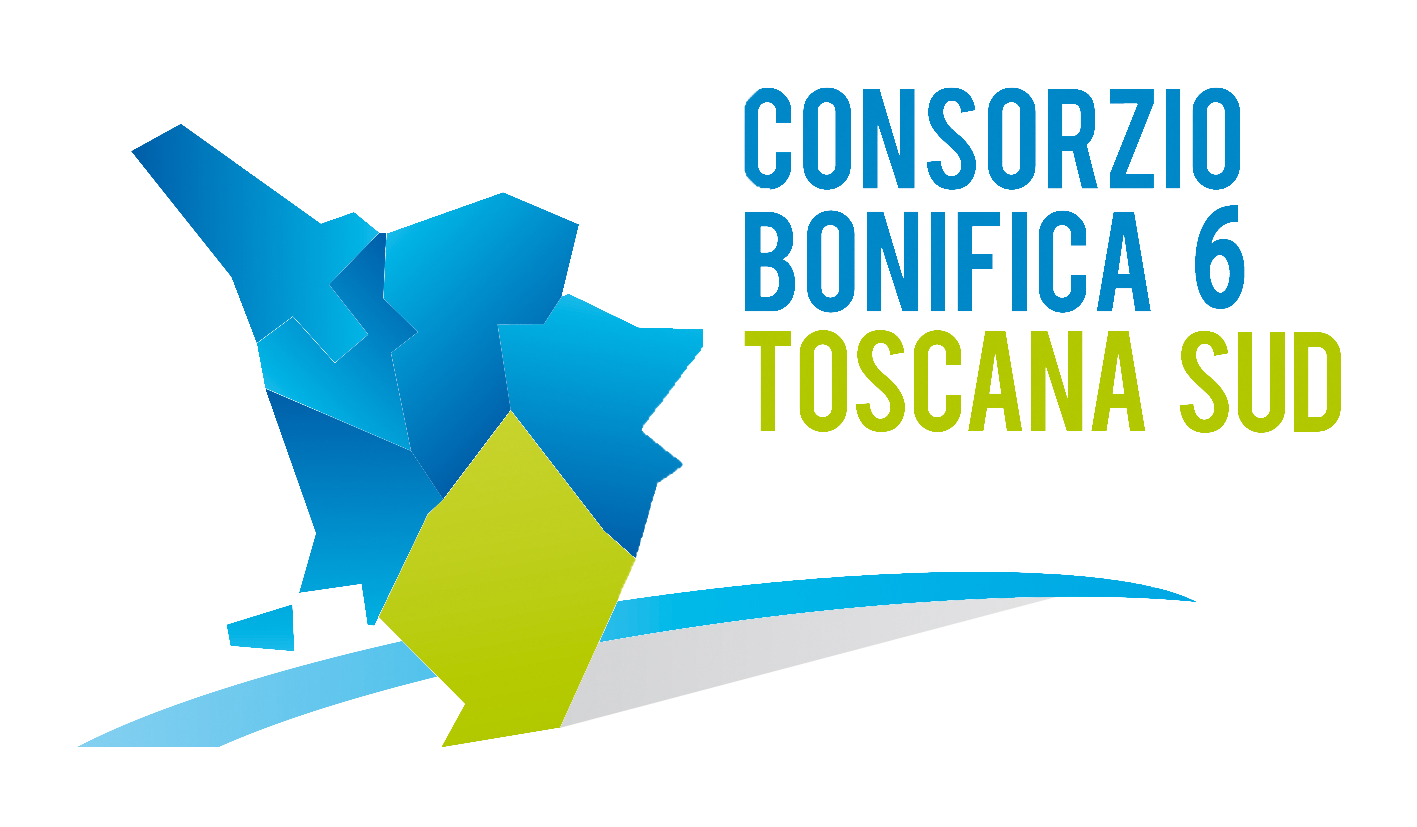 Viale Ximenes n. 3 – 58100 Grosseto - tel. 0564.22189     bonifica@pec.cb6toscanasud.it   -   www.cb6toscanasud.it     Codice Fiscale  01547070530  DIRETTORE GENERALEDecreto  N. 14 – Data Adozione 22/06/2015      Atto Pubblicato su Banca Dati escluso/i allegato/i OGGETTO: Proroga contratto a tempo determinato dipendente Geom. Priori Yari fino al 31.12.2015Numero proposta:   -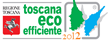 DECRETO DEL DIRETTORE GENERALE N. 14 DEL 22 GIUGNO 2015L’anno duemilaquindici il giorno 22 del mese di giugno presso la sede del Consorzio in Grosseto, viale Ximenes n. 3IL DIRETTORE GENERALEVista  n. 79 del 27.12.2012;Visto il Decreto del Presidente n. 223 del 22 Gennaio 2015 con il quale è stato assunto l’Arch. Fabio Zappalorti con la qualifica di Direttore Generale del Consorzio 6 Toscana Sud a far data dal 01 Febbraio 2015; Visto il vigente Statuto Consortile approvato con delibera n. 6 dell’Assemblea consortile seduta  n. 2 del 29/04/2015 e pubblicato sul B.U.R.T Parte Seconda n. 20 del 20/05/2015 Supplemento n. 78; Visto in particolare l’Art. 39 c. 1 lettera c) del Vigente Statuto;Visto il Decreto del Commissario Straordinario del Consorzio Bonifica Grossetana n. 378 del 24.10.2013 di assunzione del Geom. Priori con contratto a tempo determinato sino al 31.12.2013;Visto il Decreto del Commissario Straordinario del Consorzio Bonifica Grossetana n. 454 del 30.01.2014 di proroga del contratto del Geom. Priori sino al 30.03.2014;Visto il Decreto del Presidente n. 18 del 27.03.2014 di proroga del contratto del Geom. Priori sino al 31.12.2014; Visto il Decreto del Presidente n. 208 del 18.12.2014 di ulteriore proroga del contratto del Geom. Priori sino al 30.06.2015;Considerato che il Geom. Priori, a seguito di selezione privata, è stato già dipendente del Consorzio di Bonifica Grossetana  dal 17.03.2010 al 31.12.2010;Considerato, quindi, che lo stesso, svolgendo la mansione di assistente tecnico, inquadrato nell’area B parametro 127 del vigente CCNL per i Dipendenti dei Consorzi di Bonifica, ha sviluppato le competenze tecniche necessarie all’espletamento delle     mansioni richieste;Ritenuto indispensabile ed urgente garantire la permanenza di un collaboratore tecnico per l’espletamento delle attività   istituzionali dell’ente;Considerato che il Signor Yari Priori ha prestato la propria attività lavorativa dimostrando l’assiduità e l’attitudine alle mansioni da svolgere;Considerato che attualmente è in fase di redazione e relativa approvazione il Piano di Organizzazione Variabile del Personale (P.O.V.);Esaminato il vigente Contratto Collettivo Nazione di Lavoro per i dipendenti dei Consorzi di Bonifica;D E C R E T Adi prorogare il contratto del Geom Yari Priori, nato a Grosseto il 30.06.1979, dal 01.07.20158 al 31.12.2015, con mansione di assistente tecnico, inquadrato nell’area B parametro 127 del Contratto Collettivo Nazionale di Lavoro per i Dipendenti dei Consorzi di Bonifica;di prevedere la pubblicazione del presente decreto sul sito internet del Consorzio.			IL DIRETTORE GENERALE	 (Arch. Fabio Zappalorti)